ALLEGATO 1 – Circolare n. 187/2022-23Il dirigente scolasticoprof. Giuseppe Ennas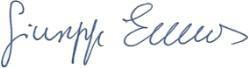 CALENDARIO ATTIVITÀ PERCORSO INTEGRATO A INDIRIZZO ENOGASTRONOMICO A.S. 2022-23CALENDARIO ATTIVITÀ PERCORSO INTEGRATO A INDIRIZZO ENOGASTRONOMICO A.S. 2022-23CALENDARIO ATTIVITÀ PERCORSO INTEGRATO A INDIRIZZO ENOGASTRONOMICO A.S. 2022-23CALENDARIO ATTIVITÀ PERCORSO INTEGRATO A INDIRIZZO ENOGASTRONOMICO A.S. 2022-23CALENDARIO ATTIVITÀ PERCORSO INTEGRATO A INDIRIZZO ENOGASTRONOMICO A.S. 2022-23CALENDARIO ATTIVITÀ PERCORSO INTEGRATO A INDIRIZZO ENOGASTRONOMICO A.S. 2022-23Orario15/03/202322/03/202329/03/202305/04/202312/04/202314:00 - 15:00Lab. Cucina/Lab. SalaScienze degli alimentiScienze degli alimentiScienze degli alimentiScienze degli alimenti14:00 - 15:00(Testa - Loddo)(Masillo)(Masillo)(Masillo-Testa-Loddo)(Masillo-Testa-Loddo)15:00 - 16:00Lab. Cucina/Lab. SalaScienze degli alimentiScienze degli alimentiScienze degli alimentiScienze degli alimenti15:00 - 16:00(Testa - Loddo)(Masillo)(Masillo)(Masillo-Testa-Loddo)(Masillo-Testa-Loddo)16:00 - 17:00Lab. Sala/Lab. CucinaLab. Cucina/Lab. SalaLab. Cucina/Lab. SalaLab. Cucina/Lab. SalaLab. Cucina/Lab. Sala16:00 - 17:00(Loddo - Testa)(Testa - Loddo)(Testa - Loddo)(Testa - Loddo)(Testa - Loddo)17:00 - 18:00Lab. Sala/Lab. CucinaLab. Sala/Lab. CucinaLab. Sala/Lab. CucinaLab. Sala/Lab. CucinaLab. Sala/Lab. Cucina17:00 - 18:00(Loddo - Testa)(Loddo - Testa)(Loddo - Testa)(Loddo - Testa)(Loddo - Testa)Orario19/04/202326/04/202303/05/202310/05/202317/05/202314:00 - 15:00Scienze degli alimentiLab. Cucina/Lab. SalaLab. Cucina/Lab. SalaLab. Cucina/Lab. SalaLab. Cucina/Lab. Sala14:00 - 15:00(Masillo-Testa-Loddo)(Testa - Loddo)(Testa - Loddo)(Testa - Loddo)(Testa - Loddo)15:00 - 16:00Scienze degli alimentiLab. Cucina/Lab. SalaLab. Cucina/Lab. SalaLab. Cucina/Lab. SalaLab. Cucina/Lab. Sala15:00 - 16:00(Masillo-Testa-Loddo)(Testa - Loddo)(Testa - Loddo)(Testa - Loddo)(Testa - Loddo)16:00 - 17:00Lab. Cucina/Lab. SalaLab. Sala/Lab. CucinaLab. Sala/Lab. CucinaLab. Sala/Lab. CucinaLab. Sala/Lab. Cucina16:00 - 17:00(Testa - Loddo)(Loddo - Testa)(Loddo - Testa)(Loddo - Testa)(Loddo - Testa)17:00 - 18:00Lab. Sala/Lab. CucinaLab. Sala/Lab. CucinaLab. Sala/Lab. CucinaLab. Sala/Lab. CucinaLab. Sala/Lab. Cucina17:00 - 18:00(Loddo - Testa)(Loddo - Testa)(Loddo - Testa)(Loddo - Testa)(Loddo - Testa)Orario24/05/202331/05/202307/06/202314:00 - 15:00Lab. Cucina/Lab. SalaLab. Cucina/Lab. SalaLab. Cucina/Lab. Sala14:00 - 15:00(Testa - Loddo)(Testa - Loddo)(Testa - Loddo)15:00 - 16:00Lab. Cucina/Lab. SalaLab. Cucina/Lab. SalaLab. Cucina/Lab. Sala15:00 - 16:00(Testa - Loddo)(Testa - Loddo)(Testa - Loddo)16:00 - 17:00Lab. Sala/Lab. CucinaLab. Sala/Lab. CucinaLab. Sala/Lab. Cucina16:00 - 17:00(Loddo - Testa)(Loddo - Testa)(Loddo - Testa)17:00 - 18:00Lab. Sala/Lab. CucinaLab. Sala/Lab. CucinaLab. Sala/Lab. Cucina17:00 - 18:00(Loddo - Testa)(Loddo - Testa)(Loddo - Testa)